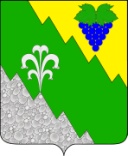 АДМИНИСТРАЦИЯ НИЖНЕБАКАНСКОГО СЕЛЬСКОГО ПОСЕЛЕНИЯ КРЫМСКОГО РАЙОНА ПОСТАНОВЛЕНИЕот 09.03.2017	         № 23станица Нижнебаканская            О внесении изменений в постановление администрации Нижнебаканского сельского поселения Крымского района от 24 июня 2014 года № 190 «Об аттестации муниципального служащего, замещающего должность муниципальной службы  администрации Нижнебаканского сельского поселения Крымского района»      В   соответствие  с  Федеральным  Законом  от  6  октября  2003 года №131-ФЗ «Об общих принципах организации местного самоуправления в Российской Федерации"  и  Федеральным законом Российской  Федерации от 2 марта 2007 года № 25-ФЗ  «О муниципальной службе  в  Российской Федерации», в целях приведения правовой  базы  Нижнебаканского сельского поселения в соответствие с законодательством, руководствуясь  статьей 30 устава Нижнебаканского сельского поселения Крымского района, в связи с кадровыми перестановками, п о с т а н о в л я ю:        1. Внести изменения в приложение № 1 к постановлению администрации Нижнебаканского сельского поселения Крымского района от 24 июня 2014 года № 190 «Об аттестации муниципального служащего, замещающего должность муниципальной службы  администрации Нижнебаканского сельского поселения Крымского района»  и читать его в новой редакции согласно приложения.       2 .Контроль за исполнением настоящего постановления оставляю за собой.       3. Постановление вступает в силу со дня обнародования.Глава Нижнебаканского  сельского поселения Крымского района     				                 И.И.ГернешийПриложение к постановлению главыНижнебаканского сельского поселенияКрымского районаот 09.03.2017 года  №  23СОСТАВкомиссии по аттестации муниципального служащего, замещающего должность муниципальной службы  администрации Нижнебаканского сельского поселения Крымского районаСпециалист 1 категорииадминистрации Нижнебаканского сельского поселения Крымского района 					    Н.Г.АхрютинаФамилия Имя отчествоЗанимаемая должностьШахов Алексей Николаевич-Заместитель главы Нижнебаканского сельского поселения Крымского района, председатель комиссииКорниенко Оксана Валерьевна-Главный специалист администрации Нижнебаканского сельского поселения Крымского района, заместитель председателя комиссииАхрютина Надежда Геннадиевна-Специалист 1 категории администрации Нижнебаканского сельского поселения Крымского района, секретарь комиссииКаштанова Валентина Владимировна-Ведущий специалист администрации Нижнебаканского сельского поселения Крымского района, член комиссииМироненко Татьяна Андреевна-Специалист 1 категории администрации Нижнебаканского сельского поселения Крымского района, член комиссии